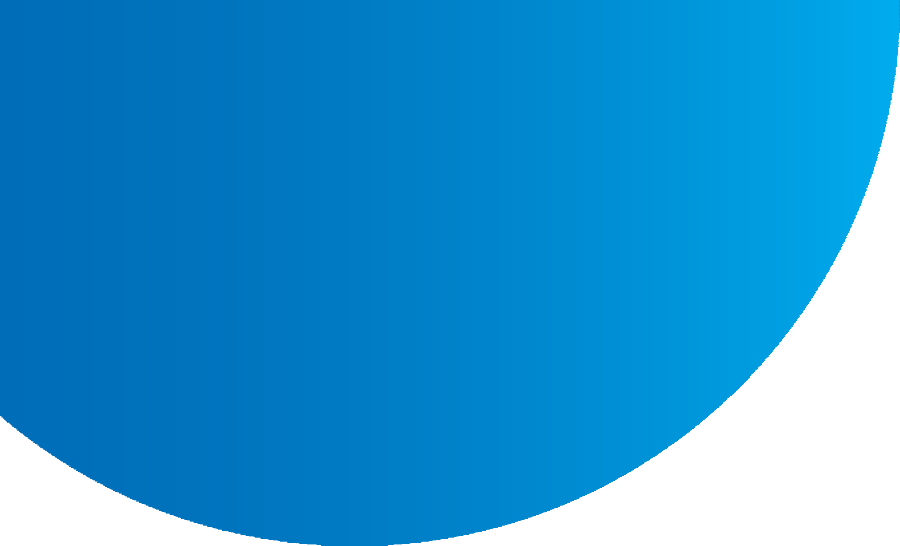 Building ServicesBuilding Act 1993 | Building Regulation 2018Need Help? Please contact Building Services if you need help completing this form or if you are unsure about the information we need to process the application.  You can also visit www.maroondah.vic.gov.au or call us on 1300 88 22 33 or (03) 9298 4598. You can also apply online.FeesAn application for an amendment to a building permit attracts a fee of:Lodgment OptionsApplication can be posted to PO Box 156 Ringwood 3134.Applications can be made in person at our Customer Service Centres:Realm, Ringwood Town Square, 179 Maroondah Highway, Ringwood (Opposite Ringwood Station)Hours: 9am-8pm Monday - Friday, 10am-5pm Saturday, Sunday and public holidaysCroydon Library, Civic Square, CroydonHours: 8.30am-5pm Monday - FridayPrivacy Collection NoticeMaroondah City Council is committed to protecting your privacy as prescribed by the Privacy & Data Protection Act 2014 and the Health Records Act 2001.  The information you provide on this form is being collected by Maroondah City Council for the strict purpose of conducting Council business.  Your information will not be disclosed to any external party without your consent, unless Council is required or authorised to do so by law.  Failure to provide the information requested may make you ineligible to receive the service or be part of an event/function that is the subject of this form.  Any access to the information, amendments that may be required or any privacy enquiries may be directed to Council's Privacy Officer & Health Records Officer on 9298 4211 or email - privacy@maroondah.vic.gov.au OFFICE USE ONLY Payment Details (internal use only)AP: Prepayment:__________________	Receipt Number: __________________Date Paid: _____/_____/________Cashier Use: Fee $385.00 or $610.00 inc GST    AP	PP/BLD		Payment Type: Cash/Cheque/EFTPOSReceipt Number:__________________________		Amount: $__________________	Applicant / Owner DetailsApplicant / Owner DetailsApplicant / Owner DetailsApplicant / Owner DetailsApplicant / Owner DetailsApplicant / Owner DetailsApplicant / Owner DetailsApplicant / Owner DetailsTitle First NameSurnameProperty Address
Property Address
PostcodePostal AddressPostal AddressPostcodeContact Person       Contact Person       PhonePhoneMobileMobileABRN/ACNABRN/ACNEmail*Email*Please note: The applicant contact person will be the main point of contact for the permit application. If the applicant is not the Owner of the Property, an Agent’s Authority Declaration form will need to be completed and submitted with the application paperwork.Please note: The applicant contact person will be the main point of contact for the permit application. If the applicant is not the Owner of the Property, an Agent’s Authority Declaration form will need to be completed and submitted with the application paperwork.Please note: The applicant contact person will be the main point of contact for the permit application. If the applicant is not the Owner of the Property, an Agent’s Authority Declaration form will need to be completed and submitted with the application paperwork.Please note: The applicant contact person will be the main point of contact for the permit application. If the applicant is not the Owner of the Property, an Agent’s Authority Declaration form will need to be completed and submitted with the application paperwork.Please note: The applicant contact person will be the main point of contact for the permit application. If the applicant is not the Owner of the Property, an Agent’s Authority Declaration form will need to be completed and submitted with the application paperwork.Please note: The applicant contact person will be the main point of contact for the permit application. If the applicant is not the Owner of the Property, an Agent’s Authority Declaration form will need to be completed and submitted with the application paperwork.Please note: The applicant contact person will be the main point of contact for the permit application. If the applicant is not the Owner of the Property, an Agent’s Authority Declaration form will need to be completed and submitted with the application paperwork.Please note: The applicant contact person will be the main point of contact for the permit application. If the applicant is not the Owner of the Property, an Agent’s Authority Declaration form will need to be completed and submitted with the application paperwork.Details of Amended WorksDetails of Amended WorksDetails of Amended WorksDetails of Amended WorksDetails of Amended WorksDetails of Amended WorksDetails of Amended WorksDetails of Amended WorksPlease advise the description of Amended Works Please advise the description of Amended Works Please advise the description of Amended Works Please advise the description of Amended Works Please advise the description of Amended Works Please advise the description of Amended Works Please advise the description of Amended Works Please advise the description of Amended Works Builder Details (if amended from Original Application)Builder Details (if amended from Original Application)Builder Details (if amended from Original Application)Builder Details (if amended from Original Application)Builder Details (if amended from Original Application)Builder Details (if amended from Original Application)Builder Details (if amended from Original Application)Builder Details (if amended from Original Application)NameCompany (if applicable)Company (if applicable)Company (if applicable)Postal Address
Postal Address
PostcodeABRN/ACNABRN/ACNPhoneBuilding Practitioner Registration NumberBuilding Practitioner Registration NumberBuilding Practitioner Registration NumberBuilding Practitioner Registration NumberEmail*Email*Email*Email*Email*Email*Email*Email*Please note: If the builder is carrying out domestic building work under a major domestic building contract, attach an extract of the major domestic building contract showing the names of the parties to the contract in relation to the proposed building work and a copy of the certificate of insurance (if applicable)Please note: If the builder is carrying out domestic building work under a major domestic building contract, attach an extract of the major domestic building contract showing the names of the parties to the contract in relation to the proposed building work and a copy of the certificate of insurance (if applicable)Please note: If the builder is carrying out domestic building work under a major domestic building contract, attach an extract of the major domestic building contract showing the names of the parties to the contract in relation to the proposed building work and a copy of the certificate of insurance (if applicable)Please note: If the builder is carrying out domestic building work under a major domestic building contract, attach an extract of the major domestic building contract showing the names of the parties to the contract in relation to the proposed building work and a copy of the certificate of insurance (if applicable)Please note: If the builder is carrying out domestic building work under a major domestic building contract, attach an extract of the major domestic building contract showing the names of the parties to the contract in relation to the proposed building work and a copy of the certificate of insurance (if applicable)Please note: If the builder is carrying out domestic building work under a major domestic building contract, attach an extract of the major domestic building contract showing the names of the parties to the contract in relation to the proposed building work and a copy of the certificate of insurance (if applicable)Please note: If the builder is carrying out domestic building work under a major domestic building contract, attach an extract of the major domestic building contract showing the names of the parties to the contract in relation to the proposed building work and a copy of the certificate of insurance (if applicable)Please note: If the builder is carrying out domestic building work under a major domestic building contract, attach an extract of the major domestic building contract showing the names of the parties to the contract in relation to the proposed building work and a copy of the certificate of insurance (if applicable)Owner Builder (If amended to Owner Builder)Owner Builder (If amended to Owner Builder)Owner Builder (If amended to Owner Builder)Owner Builder (If amended to Owner Builder)  I intend to carry out the work as an Owner-Builder  Yes  NoOwner Builder Certificate of Consent number (if applicable)New Building Practitioner and/or Architect engaged to prepare documents for this permitNew Building Practitioner and/or Architect engaged to prepare documents for this permitNew Building Practitioner and/or Architect engaged to prepare documents for this permitNew Building Practitioner and/or Architect engaged to prepare documents for this permitNew Building Practitioner and/or Architect engaged to prepare documents for this permitNew Building Practitioner and/or Architect engaged to prepare documents for this permitList any NEW building practitioner or architect engaged to prepare documents forming part of the application for this permitList any NEW building practitioner or architect engaged to prepare documents forming part of the application for this permitList any NEW building practitioner or architect engaged to prepare documents forming part of the application for this permitList any NEW building practitioner or architect engaged to prepare documents forming part of the application for this permitList any NEW building practitioner or architect engaged to prepare documents forming part of the application for this permitList any NEW building practitioner or architect engaged to prepare documents forming part of the application for this permitNameCategory/ClassRegistration NoNameCategory/ClassRegistration NoNameCategory/ClassRegistration NoAmended Cost of Building WorkAmended Cost of Building WorkAmended Cost of Building Work  Is there a contract for the building works?  Yes  NoIf yes, state the contract total$$If no, state the estimated cost of the building work (inc. the cost of the labour and materials) and attach details of the method of estimation.$$Application DeclarationApplication DeclarationApplication DeclarationApplication DeclarationI (the applicant) hereby apply to the Municipal Building Surveyor of Maroondah City Council to amend the building permit based on the above details.I (the applicant) hereby apply to the Municipal Building Surveyor of Maroondah City Council to amend the building permit based on the above details.I (the applicant) hereby apply to the Municipal Building Surveyor of Maroondah City Council to amend the building permit based on the above details.I (the applicant) hereby apply to the Municipal Building Surveyor of Maroondah City Council to amend the building permit based on the above details.SignatureDateApplication ChecklistApplication ChecklistCompleted and signed application formA copy of Amended Architectural drawings showing compliance with relevant building regulations prepared by the owner or a registered building practitioner in the category of draftsperson drawn to a DRAFTPERSON LIKE STANDARD.A copy of Amended Architectural drawings showing compliance with relevant building regulations prepared by the owner or a registered building practitioner in the category of draftsperson drawn to a DRAFTPERSON LIKE STANDARD.Building Class 1 & 10$385.00Building Class 2-9 $610.00